Social Care or Local Authority Service – Domiciliary Smoking Cessation Referral Form      Please complete all sections highlighted in red and where possible provide additional information if known.E-mail this form to your nearest Domiciliary Pharmacies Provider listed on the back Created on 1/12/2015 Domiciliary Smoking Cessation Pharmacies for Brighton & Hove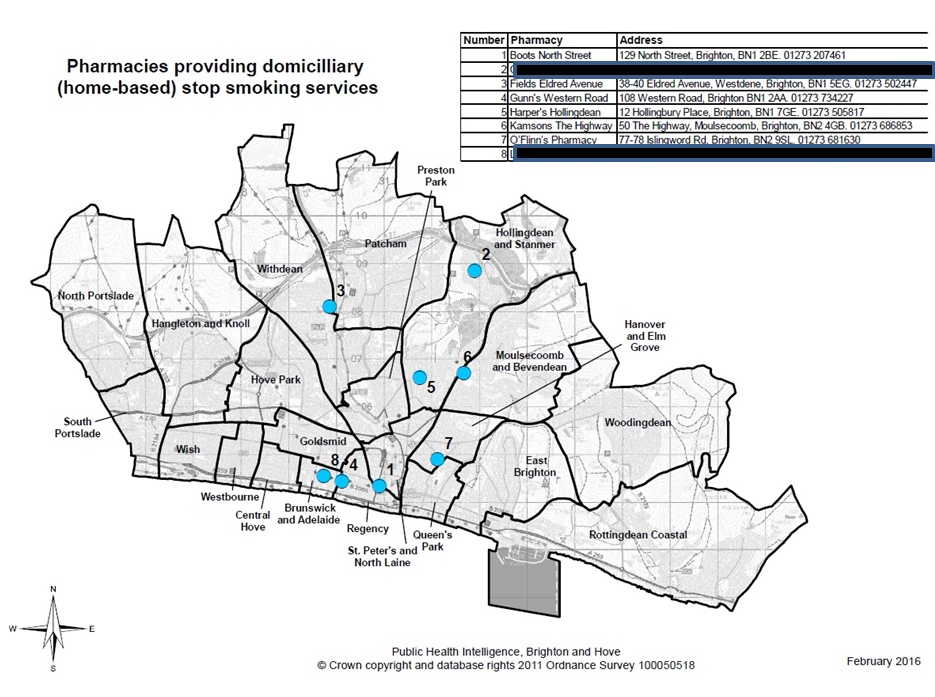 Patient’s Registered GP:Patient’s Name:Patient’s Name:GP Address:Patient’s Address:Postcode:D.O.B.          /            /                   NHS NUMBER:                /            /Patient’s Address:Postcode:D.O.B.          /            /                   NHS NUMBER:                /            /Postcode:Patient’s Address:Postcode:D.O.B.          /            /                   NHS NUMBER:                /            /Patient’s Address:Postcode:D.O.B.          /            /                   NHS NUMBER:                /            /Referrer Name: Referrer AddressPatient’s Address:Postcode:D.O.B.          /            /                   NHS NUMBER:                /            /Patient’s Address:Postcode:D.O.B.          /            /                   NHS NUMBER:                /            /Referrer Name: Referrer AddressPatient’s Telephone No: Mobile No:Patient’s Telephone No: Mobile No:Relevant Medical Conditions:Relevant Medical Conditions:Relevant Medical Conditions:Is the patient housebound? Is the patient eligible for free prescriptions? Is the patient eligible for free prescriptions? Signature of Referrer:Date of Referral:         /            /                   Date of Referral:         /            /                   THE PATIENT HAS GIVEN CONSENT FOR A STOP SMOKING ADVISOR TO VISIT THEM AT HOME: Pharmacy use only –Please ask the patient to sign below at the beginning of the first visit.I (PATIENT) GIVE INFORMED CONSENT TO RECEIVE SMOKING CESSATION ADVICE AND TREATMENT:PATIENT’S SIGNATURE:                                                                            DATE :        /            /                   THE PATIENT HAS GIVEN CONSENT FOR A STOP SMOKING ADVISOR TO VISIT THEM AT HOME: Pharmacy use only –Please ask the patient to sign below at the beginning of the first visit.I (PATIENT) GIVE INFORMED CONSENT TO RECEIVE SMOKING CESSATION ADVICE AND TREATMENT:PATIENT’S SIGNATURE:                                                                            DATE :        /            /                   THE PATIENT HAS GIVEN CONSENT FOR A STOP SMOKING ADVISOR TO VISIT THEM AT HOME: Pharmacy use only –Please ask the patient to sign below at the beginning of the first visit.I (PATIENT) GIVE INFORMED CONSENT TO RECEIVE SMOKING CESSATION ADVICE AND TREATMENT:PATIENT’S SIGNATURE:                                                                            DATE :        /            /                   ANY KNOWN RISKS TO SELF OR OTHERS? (if yes please detail below )ANY KNOWN RISKS TO SELF OR OTHERS? (if yes please detail below )ANY KNOWN RISKS TO SELF OR OTHERS? (if yes please detail below )ANY COMMUNICATION ISSUES (BLIND, DEAF, LANGUAGE)? (if yes please detail below )ANY COMMUNICATION ISSUES (BLIND, DEAF, LANGUAGE)? (if yes please detail below )ANY COMMUNICATION ISSUES (BLIND, DEAF, LANGUAGE)? (if yes please detail below )ANY ACCESS ISSUES? : (if yes please detail below)ANY ACCESS ISSUES? : (if yes please detail below)CARER’S / KEY HOLDER’S NAME: (if known, please state) TELEPHONE NO: PHARMACY NAMEADDRESS 1ADDRESS 2POSTCODETEL.NONHS EMAILColdean Pharmacy 16 Beatty AveColdeanBN1 9ED01273 605657coldeanpharmacy.brighton@nhs.net Boots Pharmacy 129 North StreetBrightonBN1 2BE01273 207461bootschemist.northstreet.brighton@nhs.netO'Flinns Pharmacy77-78 Islingword RdBrightonBN2 9SL01273 681630oflinn.pharmacy@nhs.net Harpers Pharmacy 12 Hollingbury PLBrightonBN1 7GE01273 505817harperspharmacy.brighton@nhs.net Fields Pharmacy 38-40 Eldred AveBrightonBN1 5EG01273 502447fieldspharmacywestdene@nhs.netKamsons Pharmacy50 The Highway BrightonBN2 4GB01273 686853kamsonspharmacy.moulsecoomb@nhs.net 